Värderingsfrågor till ”Något att hänga i granen”Berätta lite om din figur, varför blev det just denna figur du vill hänga i din gran?Berätta lite om dina materialval, varför valde du dem?Skulle du gjort något annorlunda om du fick börja om?Är du nöjd med din figur?Vad har du lärt dig med denna uppgift?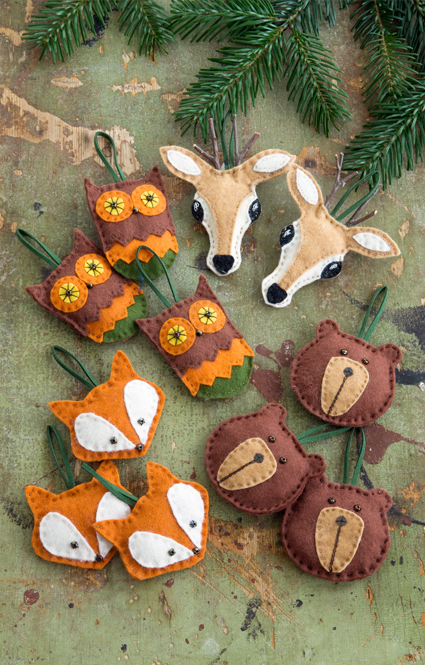 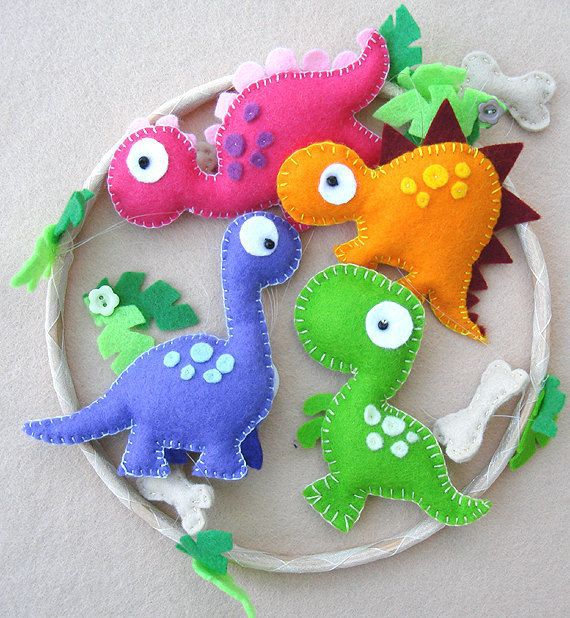 